§5124-B.  Standard deduction; resident on or after January 1, 2016 but before January 1, 2018For tax years beginning on or after January 1, 2016 but before January 1, 2018, the standard deduction of a resident individual is equal to the sum of the basic standard deduction and any additional standard deduction, subject to the phase-out under subsection 3.  [PL 2017, c. 474, Pt. B, §1 (AMD).]1.  Basic standard deduction.  The basic standard deduction is:A.  For single individuals and married persons filing separate returns, the basic standard deduction is $11,600;  [PL 2015, c. 267, Pt. DD, §14 (NEW).]B.  For individuals filing as heads of household, the basic standard deduction is the amount allowed under paragraph A multiplied by 1.5; and  [PL 2015, c. 267, Pt. DD, §14 (NEW).]C.  For individuals filing married joint returns or surviving spouses, the basic standard deduction is the amount allowed under paragraph A multiplied by 2.  [PL 2015, c. 267, Pt. DD, §14 (NEW).][PL 2015, c. 267, Pt. DD, §14 (NEW).]2.  Additional standard deduction.  The additional standard deduction is the amount allowed under the Code, Section 63(c)(3).[PL 2015, c. 267, Pt. DD, §14 (NEW).]3.  Phase-out.  The total standard deduction of the taxpayer determined in accordance with subsections 1 and 2 must be reduced by an amount equal to the total standard deduction multiplied by the following fraction:A.  For single individuals and married persons filing separate returns, the numerator is the taxpayer's Maine adjusted gross income less $70,000, except that the numerator may not be less than zero, and the denominator is $75,000. In no case may the fraction contained in this paragraph produce a result that is more than one;  [PL 2017, c. 474, Pt. B, §1 (AMD).]B.  For individuals filing as heads of households, the numerator is the taxpayer's Maine adjusted gross income less $105,000, except that the numerator may not be less than zero, and the denominator is $112,500. In no case may the fraction contained in this paragraph produce a result that is more than one; or  [PL 2017, c. 474, Pt. B, §1 (AMD).]C.  For individuals filing married joint returns or surviving spouses, the numerator is the taxpayer's Maine adjusted gross income less $140,000, except that the numerator may not be less than zero, and the denominator is $150,000. In no case may the fraction contained in this paragraph produce a result that is more than one.  [PL 2017, c. 474, Pt. B, §1 (AMD).][PL 2017, c. 474, Pt. B, §1 (AMD).]SECTION HISTORYPL 2015, c. 267, Pt. DD, §14 (NEW). PL 2017, c. 170, Pt. D, §§5, 6 (AMD). PL 2017, c. 474, Pt. B, §1 (AMD). The State of Maine claims a copyright in its codified statutes. If you intend to republish this material, we require that you include the following disclaimer in your publication:All copyrights and other rights to statutory text are reserved by the State of Maine. The text included in this publication reflects changes made through the First Regular and First Special Session of the 131st Maine Legislature and is current through November 1, 2023
                    . The text is subject to change without notice. It is a version that has not been officially certified by the Secretary of State. Refer to the Maine Revised Statutes Annotated and supplements for certified text.
                The Office of the Revisor of Statutes also requests that you send us one copy of any statutory publication you may produce. Our goal is not to restrict publishing activity, but to keep track of who is publishing what, to identify any needless duplication and to preserve the State's copyright rights.PLEASE NOTE: The Revisor's Office cannot perform research for or provide legal advice or interpretation of Maine law to the public. If you need legal assistance, please contact a qualified attorney.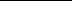 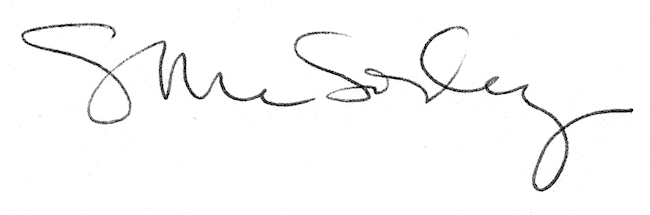 